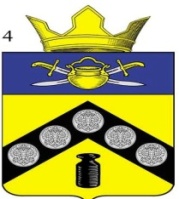 АДМИНИСТРАЦИЯПИМЕНО-ЧЕРНЯНСКОГО СЕЛЬСКОГО ПОСЕЛЕНИЯКОТЕЛЬНИКОВСКОГО МУНИЦИПАЛЬНОГО РАЙОНАВОЛГОГРАДСКОЙ ОБЛАСТИ404365, х. Пимено-Черни, Котельниковского р-на, Волгоградской обл., тел\факс 7-23-17,ОКПО 04126761, ОГРН – 1053458080455, ИНН – 3413008800, КПП – 341301001ПОСТАНОВЛЕНИЕот 18 января 2022   года 				№  2/5       В соответствии с постановлением Администрации Волгоградской области от 11.12.2021 г. № 678-п «О признании утратившим силу постановления Администрации Волгоградской области от 09 ноября 2015 г. № 664-п «О государственной информационной системе «Портал государственных и муниципальных услуг (функций) Волгоградской области» администрация Котельниковского муниципального района Волгоградской области постановляет: 1. Внести в административный регламент предоставления администрацией Котельниковского муниципального района Волгоградской области муниципальной услуги  «Предоставление водных объектов или их частей, находящихся в собственности Котельниковского сельского поселения Котельниковского муниципального района Волгоградской области, в пользование на основании договоров водопользования», утвержденный постановлением администрации Котельниковского сельского поселения Котельниковского муниципального района Волгоградской области от 10.12.2020 г. № 61, следующие изменения:
       в абзаце 4 пункта 1.3.4. слова «, в государственной информационной системе «Портал государственных и муниципальных услуг (функций) Волгоградской области» (http://uslugi.volganet.ru) (далее - Региональный портал государственных и муниципальных услуг)» исключить;      в пункте 2.5. слова «постановление Администрации Волгоградской области от 09.11.2015 г. № 664-п «О государственной информационной системе «Портал государственных и муниципальных услуг (функций) Волгоградской области»;» исключить;       в пункте 2.6.6  слова «или Регионального портала (далее - информационная система» исключить;       в абзаце 2.12.4 слова «на Региональном портале» исключить.2. Настоящее постановление вступает в силу после его официального обнародования.Глава Пимено-Чернянскогосельского поселения 				                                  О.В.КувшиновАДМИНИСТРАТИВНЫЙ РЕГЛАМЕНТпредоставления муниципальной услуги«Предоставление информации о времени и месте театральных представлений, филармонических и эстрадных концертов, гастрольных мероприятий театров и филармоний, киносеансов, анонсы данных мероприятий» Общие положения1.1. Административный регламент предоставления муниципальной услуги «Предоставление информации о времени и месте театральных представлений, филармонических и эстрадных концертов и гастрольных мероприятий театров и филармоний, киносеансов, анонсы данных мероприятий» (далее по тесту – муниципальная услуга) представляет собой нормативный правовой акт, устанавливающий порядок предоставления муниципальной услуги и стандарт предоставления муниципальной услуги (далее по тексту – административный регламент).1.2. Административный регламент разработан в целях в целях соблюдения основных принципов предоставления муниципальных услуг:- правомерность предоставления муниципальной услуги;- заявительный порядок обращения за предоставлением муниципального услуги;- открытость деятельности органов местного самоуправления;- доступность обращения за предоставлением муниципальной услуги, в том числе лиц с ограниченными возможностями здоровья;- возможность получения услуги в электронной форме;- правомерность взимания платы за муниципальные услуги.1.3. Административный регламент предусматривает реализацию прав заявителей при получении муниципальной услуги, а именно:- получать муниципальную услугу своевременно и в соответствии со стандартом предоставления муниципальной услуги;- получать полную, актуальную, достоверную информацию о порядке предоставления муниципальной услуги, в том числе в электронном формате; - получать услугу в электронной форме, если это не запрещено законом, а также в иных формах, предусмотренных законодательством по выбору заявителя;- право на досудебное (внесудебное) рассмотрение жалоб (претензий) в процессе предоставления муниципальной услуги.1.4.  Заявителем на получение муниципальной услуги (далее по тексту – заявитель) являются физические и юридические лица, обратившиеся в администрацию Пимено-Чернянского сельского поселения с заявлением. Заявление и документы (сведения), необходимые для получения услуги, могут быть направлены в орган, предоставляющий муниципальную услугу, в форме электронных документов посредством портала государственных и муниципальных услуг.Заявление, которое подается в форме электронного документа, подписывается тем видом электронной подписи, использование которой допускается при обращении за получением муниципальной услуги законодательством Российской Федерации. В случае направления в орган, предоставляющий муниципальную услугу, заявления в электронной форме основанием для его приема (регистрации) является предоставление заявителем посредствам портала государственных и муниципальных услуг, документов, указанных в части 6 статьи 7 Федерального закона от 27.07.2010г. №210-ФЗ «Об организации предоставления государственных и муниципальных услуг», необходимых для предоставления муниципальной услуги»Идентификация пользователя на портале государственных и муниципальных услуг для подачи заявителем заявления и документов может производиться, в том числе, с использованием электронной карты. (постановлением Администрации Пимено-Чернянского сельского поселения от 30.04.2013 года № 18 пункт 1.4 раздела I Административного регламента изложен в новой редакции, вступающей в силу с 30.04.2013 года). 1.5. Основными требованиями к информированию заявителей являются: достоверность предоставляемой информации; четкость в изложении информации; полнота информирования; наглядность форм предоставляемой информации; удобство и доступность получения информации; оперативность предоставления информации.1.6. Информация о порядке предоставления муниципальной услуги предоставляется:- для получения консультации о процедуре предоставления муниципальной услуги заявители обращаются: лично или по телефонам к специалисту администрации, ответственному за предоставление муниципальной услуги, а так же в письменном виде почтой или электронной почтой.Место расположения Администрации: 404365, Волгоградская область, Котельниковский район, х. Пимено – Черни, улица Историческая, 6Телефон для справок: 8 (84476) 7-23-69Факс: 8 (84476) 7-23-69.Электронный адрес: Администрации, органа предоставляющего муниципальную услугу: pimeno-cherni@yandex.ru График работы:понедельник - пятница– с 8.00 до 17.00 часов,перерыв на обед с 12.00 до 13.00 часовсуббота, воскресенье – выходные.- посредством размещения на официальном сайте Администрации Котельниковского муниципального района Волгоградской области. Официальный сайт Администрации Пимено-Чернянского сельского поселения  Котельниковского муниципального района Волгоградской области: пимено-чернянское.рф1.7. Ответственным за предоставление муниципальной услуги является специалист администрации Пимено – Чернянского сельского поселения, на которого возложены соответствующие полномочия (далее по тексту – специалист администрации)Консультация заявителей, прием от них заявлений (запросов), документов:понедельник – пятница с 08.00 до 12.00.1.8. Муниципальная услуга предоставляется путем направления заявителем запроса (заявления) и документов, необходимых для предоставления муниципальной услуги, в Администрацию в устной, письменной, а также в форме электронного документа.Выбор способа подачи запроса (заявления) и документов, необходимых для предоставления муниципальной услуги, осуществляется заявителем самостоятельно.1.9. Специалист администрации, осуществляющий индивидуальное устное консультирование, должен принять все необходимые меры для дачи полного и оперативного ответа на поставленные вопросы. Прием заявителей осуществляется специалистом администрации в порядке очередности. В случае если для подготовки ответа требуется продолжительное время, специалист администрации, предлагает заявителю обратиться за необходимой информацией в письменном виде, либо назначает другое удобное для заявителя время, для устного консультирования.Специалист администрации, осуществляющий прием и информирование, должен корректно, внимательно и вежливой форме относиться к заявителям, не унижая их чести и достоинства.Индивидуальное письменное консультирование при обращении заявителя в Администрацию осуществляется путем направления ответов почтовым отправлением.1.10. С момента приема документов, заявления (запроса) заявитель имеет право получить сведения о ходе предоставления ему муниципальной услуги при личном обращении к специалисту администрации, по телефону либо посредством электронной почты. Заявителю предоставляются сведения о том, на каком этапе (на стадии выполнения какой административной процедуры) находится представленный им пакет документов (запрос, заявление). II. Стандарт предоставления муниципальной услуги2.1. Наименование муниципальной услуги: «Предоставление информации о времени и месте театральных представлений, филармонических и эстрадных концертов и гастрольных мероприятий театров и филармоний, киносеансов, анонсы данных мероприятий».2.2. Наименование органа, предоставляющего муниципальную услугуОрганом, предоставляющим муниципальную услугу, является Администрация Пимено-Чернянского сельского поселения Котельниковского муниципального района Волгоградской области (далее по тексту – Администрация).Ответственным за исполнением муниципальной услуги является специалист администрации Пимено – Чернянского сельского поселения, с возложенными на него обязанностями по предоставлению данной муниципальной услуги.Администрация Пимено-Чернянского сельского поселения, не вправе требовать у заявителя документы, необходимые для предоставления муниципальной услуги, если сведения, в них содержащиеся, находятся в распоряжении органов, представляющих государственные услуги, органов предоставляющих муниципальные услуги, иных государственных органов, органов местного самоуправления, организаций, в соответствии с нормативными правовыми актами Российской Федерации, Волгоградской области, муниципальными правовыми актами, кроме случаев, если такие документы включены в определённые нормативные правовые акты Российской Федерации и Волгоградской области, регламентирующие порядок организации предоставления государственных и муниципальных услуг. (постановлением администрации Пимено-Чернянского сельского поселения от 30.04.2013 г. № 18 абзац третий пункта 2.2. раздела II Административного регламента изложен в новой редакции, вступающей в силу с 30.04.2013 года).Администрация Пимено-Чернянского сельского поселения самостоятельно требует такие сведения, в том числе в форме электронного документа у соответствующих органов, если заявитель не представил их по своей инициативе. (постановлением администрации Пимено-Чернянского сельского поселения от 30.04.2013 г. № 18 в пункт 2.2. раздела II Административного регламента добавлен абзац четвертый, вступающий в силу с 30.04.2013 г.)Межведомственное информационное взаимодействие в предоставлении государственных и муниципальных услуг осуществляется в соответствии с Федеральным законом от 27.07.2010г. №210-ФЗ «Об организации предоставления государственных и муниципальных услуг. (постановлением администрации Пимено-Чернянского сельского поселения от 30.04.2013 г. № 18 в пункт 2.2. раздела II Административного регламента добавлен абзац пятый, вступающий в силу с 30.04.2013 г.)2.3. Результат предоставления муниципальной услугиКонечным результатом предоставления услуги является: - получение информации о времени и месте театральных представлений, концертов, киносеансов, анонсы данных мероприятий;- отказ в предоставлении муниципальной услуги.2.4. Срок предоставления муниципальной услугиМуниципальная услуга по предоставлению информации о времени и месте театральных представлений, концертов, киносеансов, анонсы данных мероприятий предоставляется населению в течение пяти дней.2.5. Правовые основания для предоставления муниципальной услуги.Предоставление муниципальной услуги осуществляется в соответствии с:- Федеральным законом от 27.07.2010г. № 210-ФЗ «Об организации предоставления государственных и муниципальных услуг» (опубликован в «Российской газете» от 30 июля 2010 года № 168, в Собрании законодательства Российской Федерации от 2 августа 2010 года № 31 ст. 4179);- Федеральным законом от 02.05.2006 № 59-ФЗ «О порядке рассмотрения обращений граждан Российской Федерации» (опубликован: "Российская газета", N 95, 05.05.2006, "Собрание законодательства РФ", 08.05.2006, N 19, ст. 2060, "Парламентская газета", N 70-71, 11.05.2006);-Федеральным законом от 06 октября 2003г. N 131-ФЗ "Об общих принципах организации местного самоуправления в Российской Федерации» (опубликован в «Российской газете» от 08.10.2003 № 202)- Распоряжением Правительства РФ от  25.04.2011 г № 729-р « О перечне услуг, оказываемых государственными и муниципальными учреждениями и другими организациями, в которых размещается государственное задание (заказ) или муниципальное задание (заказ), подлежащих включению в реестры государственных или муниципальных услуг и предоставляемых в электронной форме» (опубликовано в «Российской газете» от 29.04.2011 г. № 93);2.6. Исчерпывающий перечень документов, необходимых в соответствии с законодательными или иными нормативными правовыми актами для предоставления муниципальной услуги, подлежащих представлению заявителем.Муниципальная услуга предоставляется на основании запроса (заявления).2.7. Исчерпывающий перечень оснований для отказа в приеме документов, необходимых для предоставления услуги.Основания для отказа муниципальной услуги отсутствуют.2.8. Исчерпывающий перечень оснований для отказа в предоставлении муниципальной услуги.Основанием для отказа в предоставлении муниципальной услуги является отсутствие информации о времени и месте театральных представлений, филармонических и эстрадных концертов и гастрольных мероприятий театров и филармоний, киносеансов.2.9. Размер платы, взимаемой с заявителя при предоставлении муниципальной услугиМуниципальная услуга предоставляется бесплатно.2.10. Максимальный срок ожидания в очереди при подаче запроса о предоставлении муниципальной услуги при получении результата предоставления муниципальной услуги.Максимальное время ожидания в очереди заявителя составляет 30 минут.2.11. Срок и порядок регистрации запроса заявителя о предоставлении муниципальной услугиСрок регистрации запроса заявителя в день обращения в течение 30минут.2.12. Требования к помещениям, в которых предоставляется муниципальная услуга, к залу ожидания, местам для заполнения запросов о предоставлении муниципальной услуги, информационным стендам с образцами их заполнения и перечнем документов, необходимых для предоставления муниципальной услуги, в том числе к обеспечению доступности для инвалидов указанных объектов в соответствии с законодательством Российской Федерации о социальной защите инвалидов»2.12.1. Требования к помещениям, в которых предоставляется муниципальная услуга.	Помещения, в которых предоставляется муниципальная услуга, обеспечиваются необходимым для предоставления муниципальной услуги оборудованием (компьютерами, средствами связи, оргтехникой), канцелярскими принадлежностями, информационными и справочными материалами, наглядной информацией, стульями и столами).	Помещения администрации должны соответствовать санитарно-эпидемиологическим правилам и нормативам «Гигиенические требования к персональным электронно-вычислительным машинам и организации работы. СанПиН 2.2.2/2.4.1340-03»  и быть оборудованы средствами пожаротушения.	Вход и выход из помещений оборудуются соответствующими указателями.	Вход в администрацию оборудуется информационной табличкой (вывеской), содержащей информацию о наименовании, месте нахождения и режиме работы.	Кабинеты оборудуются информационной табличкой (вывеской), содержащей информацию о наименовании уполномоченного органа, осуществляющего предоставление муниципальной услуги.2.12.2. Требования к местам ожидания.	Места ожидания должны соответствовать комфортным условиям для заявителей и оптимальным условиям работы специалистов администрации.	Места ожидания должны быть оборудованы стульями, кресельными секциями, скамьями.2.12.3. Требования к местам приема заявителей.	Прием заявителей осуществляется в специально выделенных для этих целей помещениях.	Каждое рабочее место специалистов администрации должно быть оборудовано персональным компьютером с возможностью доступа к необходимым информационным базам данных, печатающим и копирующим устройствам.	При организации рабочих мест должна быть предусмотрена возможность свободного входа и выхода специалистов администрации из помещения при необходимости.	Места сдачи и получения документов заявителями, места для информирования заявителей и заполнения необходимых документов оборудуются стульями (креслами) и столами и обеспечиваются писчей бумагой и письменными принадлежностями.2.12.4. Требования к информационным стендам.	В помещениях администрации, предназначенных для работы с заявителями, размещаются информационные стенды, обеспечивающие получение информации о предоставлении муниципальной услуги.	На информационных стендах, официальном сайте администрации размещаются следующие информационные материалы:	извлечения из законодательных и нормативных правовых актов, содержащих нормы, регулирующие деятельность по исполнению муниципальной услуги;	текст настоящего Административного регламента;	информация о порядке исполнения муниципальной услуги;	перечень документов, необходимых для предоставления муниципальной услуги;	формы и образцы документов для заполнения;	сведения о месте  нахождения и графике работы, наименование администрации и МФЦ;	справочные телефоны;	адреса электронной почты и адреса Интернет-сайтов;	информация о месте личного приема, а также об установленных для личного приема днях и часах.	При изменении информации по исполнению муниципальной услуги осуществляется ее периодическое обновление.	Визуальная, текстовая и мультимедийная информация  о порядке предоставления муниципальной услуги размещается на информационном стенде или информационном терминале (устанавливается в удобном для граждан месте),  на официальном портале Губернатора и Администрации Волгоградской области в разделе «Государственные услуги» (www.volganet.ru), а также на официальном сайте администрации: пимено-чернянское.рф.	Оформление визуальной, текстовой и мультимедийной информации о порядке предоставления муниципальной услуги должно соответствовать оптимальному зрительному и слуховому восприятию этой информации гражданами.2.12.5. Требования к обеспечению доступности предоставления муниципальной услуги для инвалидов.	В целях обеспечения условий доступности для инвалидов муниципальной услуги должно быть обеспечено:- оказание специалистами помощи инвалидам в посадке в транспортное средство и высадке из него перед входом в помещения, в которых предоставляется муниципальная услуга, в том числе с использованием кресла-коляски;- беспрепятственный вход инвалидов в помещение и выход из него;- возможность самостоятельного передвижения инвалидов по территории организации, помещения, в которых оказывается муниципальная услуга;- сопровождение инвалидов, имеющих стойкие расстройства функции зрения и самостоятельного передвижения, и оказание им помощи на  территории организации, помещения, в которых оказывается муниципальная услуга;- надлежащее размещение оборудования и носителей информации, необходимых для обеспечения беспрепятственного доступа инвалидов в помещения и к услугам, с учетом ограничений их жизнедеятельности;- дублирование необходимой для инвалидов звуковой и зрительной информации, а  также надписей, знаков и иной текстовой и графической информации знаками, выполненными рельефно-точечным шрифтом Брайля;- допуск сурдопереводчика и тифлосурдопереводчика;- допуск собаки-проводника при наличии документа, подтверждающего ее специальное обучение и выданного по форме и в порядке, которые  определяются федеральным органом исполнительной власти, осуществляющим функции по выработке и реализации государственной политики и нормативно-правовому регулированию в сфере социальной защиты населения;- предоставление при необходимости услуги по месту жительства инвалида или в дистанционном режиме;- оказание  специалистами иной необходимой помощи инвалидам в преодолении барьеров, препятствующих  получению ими услуг наравне с другими лицами.  (постановлением администрации Пимено-Чернянского сельского поселения от 16.03.2017 г. № 21 в пункт 2.12. раздела II Административного регламента изложен в новой редакции, вступающий в силу с 16.03.2017 г.)2.13. Показатели доступности и качества муниципальных услуг качество муниципальной услуги.К показателям доступности и качества предоставления Администрацией муниципальной услуги относятся:- оперативность предоставления муниципальной услуги;- удобство и доступность предоставления муниципальной услуги;- полнота предоставления муниципальной услуги;- отсутствие обоснованных жалоб на действие (бездействие) специалистов администрации;доступность информации о предоставлении муниципальной услуги.2.14. Иные требования, в том числе учитывающие особенности предоставления муниципальных услуг в электронной форме.Особенностями предоставления муниципальной услуги является следующее:заявитель может представить заявление (запрос) по форме, предусмотренной приложением № 1 к Административному регламенту в виде электронного документа, подписанного электронной цифровой подписью заявителя.При получении заявления (запроса) в виде электронного документа специалист администрации, ответственный за учет поступивших заявлений (запросов), в день его регистрации направляет заявителю подтверждение о получении заявления (запроса) в виде электронного документа, подписанного электронной цифровой подписью.III. Состав, последовательность и сроки выполнения административных процедур, требования к порядку их выполнения, в том числе особенности выполнения административных процедур в электронной форме3.1. Создание и обработка информации осуществляется на основании плана (графика) мероприятий на месяц утвержденный директором учреждения культуры. На основании плана (графика) мероприятий на месяц происходит информирование неопределенного круга лиц. Данный план (график) размещается: - на доске объявлений (информационных стендах) в здании учреждения культуры;- в средствах массовой информации;Обновление информации о. предоставлении муниципальной услуги осуществляется по мере поступления новых данных.3.2. Предоставление муниципальной услуги включает в себя следующие административные процедуры:- прием и регистрация запроса;- рассмотрение запроса и поиск необходимой информации;-формирование информации для предоставления заявителю;- предоставление информации заявителю.3.2.1. Прием и регистрация запроса.Основанием для начала процедуры является поступление в Администрацию запроса заявителя.Поступивший запрос регистрируется в Администрации специалистом, ответственным за предоставление муниципальной услуги.Максимальный срок исполнения процедуры 20 минут.Результат исполнения административной процедуры приема и регистрации заявления: регистрация запроса специалистом администрации, ответственным за предоставление муниципальной услуги. 3.2.2.Рассмотрение запроса и поиск необходимой информацииОснованием для начала процедуры поиска необходимой информации является получение специалистом администрации, ответственным за предоставление муниципальной услуги - запроса.Специалист администрации осуществляет формирование требуемой информации. Максимальная длительность выполнения действия составляет не более 4 дней со дня получения специалистом запроса.3.2.3. Формирование информации для предоставления заявителю:Специалист администрации, ответственный за предоставление муниципальной услуги: - формирует информацию о времени и месте театральных представлений, филармонических и эстрадных концертов и гастрольных мероприятий театров и филармоний, киносеансов;- готовит мотивированный отказ в предоставлении муниципальной услуги.Максимальный срок выполнения действия составляет 30 минут. Специалист администрации, передает указанные выше документы на подпись Главе Пимено-Чернянского сельского поселения (далее – Глава поселения). Максимальный срок выполнения действия составляет 10минут. Действие совершается в день подготовки документов. Глава поселения подписывает информацию или мотивированный отказ в предоставлении муниципальной услуги. Максимальный срок выполнения действия составляет 3 дня.Специалист администрации, передает подписанную информацию или мотивированный отказ в предоставлении муниципальной услуги, специалисту ответственному за выдачу документов. Максимальный срок выполнения действия составляет 1 день. Действие совершается в день получения подписанных документов от главы поселения. Предоставление информации (мотивированного отказа в предоставлении муниципальной услуги) заявителю.3.2.4.Предоставление информации заявителю:Основанием для начала выдачи документов заявителю является их поступление специалисту, уполномоченному выдавать документы.Специалист, уполномоченный выдавать документы, регистрирует факт выдачи информации путем внесения соответствующей записи в журнал исходящих документов, затем заявитель расписывается в получении документов на экземпляре документа, который остается в Администрации.Мотивированный отказ в предоставлении муниципальной услуги вручается заявителю (представителю заявителя) под роспись.Ответ на запрос может быть направлен при помощи почтового отправления на адрес указанный в заявлении (запросе), либо при помощи сети Интернет на электронный ящик заявителя (в виде электронного документа)Максимальный срок выполнения всех действий составляет 30 минут.3..3. Блок-схема предоставления муниципальной услуги приводится в приложении №2  к административному регламенту.IV. Формы контроля за исполнением административного регламента4.1. Специалист администрации, участвующий в предоставлении муниципальной услуги, несет персональную ответственность за полноту и качество ее предоставления, за соблюдение и исполнение положений Административного регламента и иных нормативных правовых актов, устанавливающих требования к предоставлению муниципальной услуги. Ответственность специалиста администрации, участвующего в предоставлении муниципальной услуги, устанавливается в их должностных инструкциях в соответствии с требованиями нормативных правовых актов Российской Федерации.4.2. Текущий контроль за полнотой и качеством предоставления муниципальной услуги, за соблюдением и исполнением специалистом администрации, участвующим в предоставлении муниципальной услуги, положений Административного регламента и иных нормативных правовых актов, устанавливающих требования к предоставлению муниципальной услуги (далее по тексту - текущий контроль), осуществляется Главой поселения, а также Главой Котельниковского муниципального района.Текущий контроль осуществляется как в плановом порядке, так и путем проведения внеплановых контрольных мероприятий.Текущий контроль осуществляется путем проведения  Главой поселения проверок полноты и качества предоставления муниципальной услуги, соблюдения и исполнения положений Административного регламента, иных нормативных правовых актов Российской Федерации, выявления и обеспечения устранения выявленных нарушений, рассмотрения, принятия решений и подготовки ответов на обращения заявителей, содержащих жалобы на действия (бездействие) специалиста администрации, участвующим в предоставлении муниципальной услуги.Периодичность осуществления текущего контроля устанавливается Главой поселения.4.3. Осуществление текущего контроля осуществляется в соответствии со следующими требованиями:- проведение текущего контроля в форме плановых и внеплановых проверок;- проведение плановых проверок не реже одного раза в три года;- проведение внеплановых проверок по письменным обращениям заявителя.Для проверки соблюдения и исполнения специалистом администрации положений Административного регламента, решением Администрации формируется комиссия.В ходе текущего контроля проводятся комплексные и тематические проверки. При проведении комплексной проверки осуществляется контроль над предоставлением муниципальной услуги в целом, при проведении тематической проверки осуществляется контроль над осуществлением определенной административной процедуры.4.4. По результатам проведенных проверок, в случае выявления нарушений прав физических и (или) юридических лиц действиями (бездействием) специалиста администрации, участвующего в предоставлении муниципальной услуги, виновное лицо привлекается к ответственности в порядке, установленном законодательством Российской Федерации.4.5. Контроль за предоставлением муниципальной услуги может осуществляться со стороны граждан, их объединений и организаций путем направления в адрес Администрации:- предложений о совершенствовании нормативных правовых актов, регламентирующих исполнение специалистом администрации муниципальной услуги;- сообщений о нарушении законов и иных нормативных правовых актов, недостатках в работе специалиста администрации;- жалоб по фактам нарушения  специалистом администрации, прав, свобод или законных интересов граждан.V. Досудебный (внесудебный) порядок обжалования решений и действий (бездействия) органа, предоставляющего муниципальную услугу, а также должностных лиц, муниципальных служащих5.1. Заявитель может обратиться с жалобой в том числе в следующих случаях:- нарушение срока регистрации заявления (запроса) заявителя о предоставлении муниципальной услуги;- нарушение срока предоставления муниципальной услуги;- требование у заявителя документов, не предусмотренных нормативными правовыми актами Российской Федерации, нормативными правовыми актами Волгоградской области, муниципальными правовыми актами для предоставления муниципальной услуги;- отказ в приеме документов, предоставление которых предусмотрено нормативными правовыми актами Российской Федерации, нормативными правовыми актами Волгоградской области, муниципальными правовыми актами для предоставления муниципальной услуги, у заявителя;- отказ в предоставлении муниципальной услуги, если основания отказа не предусмотрены федеральными законами и принятыми в соответствии с ними иными нормативными правовыми актами Российской Федерации, нормативными правовыми актами Волгоградской области, муниципальными правовыми актами;- затребование с заявителя при предоставлении муниципальной услуги платы, не предусмотренной нормативными правовыми актами Российской Федерации, нормативными правовыми актами Волгоградской области, муниципальными правовыми актами;- отказ органа, предоставляющего муниципальную услугу, должностного лица органа, предоставляющего муниципальную услугу, в исправлении допущенных опечаток и ошибок в выданных в результате предоставления муниципальной услуги документах либо нарушение установленного срока таких исправлений.5.2. Жалоба подается в письменной форме на бумажном носителе, в электронной форме в Администрацию.Жалоба может быть направлена по почте, через многофункциональный центр, с использованием официального сайта Администрации, а также может быть принята при личном приеме заявителя руководителем Администрации.Жалоба должна содержать:- наименование органа, предоставляющего муниципальную услугу, должностного лица, либо муниципального служащего, решения и действия (бездействие) которых обжалуются;- фамилию, имя, отчество (последнее - при наличии), сведения о месте жительства заявителя - физического лица либо наименование, сведения о месте нахождения заявителя - юридического лица, а также номер (номера) контактного телефона, адрес (адреса) электронной почты (при наличии) и почтовый адрес, по которым должен быть направлен ответ заявителю;- сведения об обжалуемых решениях и действиях (бездействии) органа, предоставляющего муниципальную услугу, должностного лица, либо муниципального служащего;- доводы, на основании которых заявитель не согласен с решением и действием (бездействием) органа, предоставляющего муниципальную услугу, должностного лица, либо муниципального служащего. Заявителем могут быть представлены документы (при наличии), подтверждающие доводы заявителя, либо их копии.5.3. Жалоба, поступившая в Администрацию подлежит рассмотрению в течение пятнадцати рабочих дней со дня ее регистрации, а в случае обжалования отказа Администрации, должностного лица в приеме документов у заявителя либо в исправлении допущенных опечаток и ошибок или в случае обжалования нарушения установленного срока таких исправлений - в течение пяти рабочих дней со дня ее регистрации.5.4. По результатам рассмотрения жалобы Администрация принимает одно из следующих решений:- удовлетворяет жалобу, в том числе в форме отмены принятого решения, исправления допущенных опечаток и ошибок в выданных в результате предоставления муниципальной услуги документах, возврата заявителю денежных средств, взимание которых не предусмотрено нормативными правовыми актами Российской Федерации, нормативными правовыми актами Волгоградской области, муниципальными правовыми актами, а также в иных формах;- отказывает в удовлетворении жалобы.5.5. Не позднее дня, следующего за днем принятия решения, указанного в пункте 5.4. настоящего Административного регламента, заявителю в письменной форме и по желанию заявителя в электронной форме направляется мотивированный ответ о результатах рассмотрения жалобы.5.6. В случае установления в ходе или по результатам жалобы признаков состава административного правонарушения или преступления должностное лицо, наделенное полномочиями по рассмотрению жалоб, незамедлительно направляет имеющиеся материалы в органы прокуратуры. (постановлением администрации Пимено-Чернянского сельского поселения от 30.04.2013 г. № 18 в раздел V Административного регламента добавлен пункт 5.6, вступающий в силу с 30.04.2013 года).Приложение №1к административному регламенту утвержденному постановлениемадминистрации Пимено-Чернянскогосельского поселения от18.01.2022г. №2/5ЗАЯВЛЕНИЕПриложение №2к административному регламенту утвержденному постановлениемадминистрации Пимено-Чернянскогосельского поселения от18.01.2022г. №2/5Блок – схема предоставления муниципальной услугиО внесении изменений и дополнений в постановление администрации Пимено-Чернянского сельского поселения Котельниковского муниципального района Волгоградской области от 13.05.2019 №24 «Предоставление информации об очередности предоставления жилых помещений на условиях социального найма»  Главе Пимено-Чернянского сельского поселенияГлаве Пимено-Чернянского сельского поселенияГлаве Пимено-Чернянского сельского поселенияГлаве Пимено-Чернянского сельского поселенияОт(Ф.И.О. заявителя)(Ф.И.О. заявителя)(Ф.И.О. заявителя),проживающего(ей) по адресу:проживающего(ей) по адресу:проживающего(ей) по адресу:(индекс, область, город, улица(индекс, область, город, улица(индекс, область, город, улицаномер дома, квартира, телефон)номер дома, квартира, телефон)номер дома, квартира, телефон)Прошу предоставить информацию(указать характер запрашиваемой информации)Информация необходима для(указать характер запрашиваемой информации)Информация необходима для(указать характер запрашиваемой информации)Информация необходима для(подпись)"___" ________________ 20__ г.